DIALOGUE APRÈS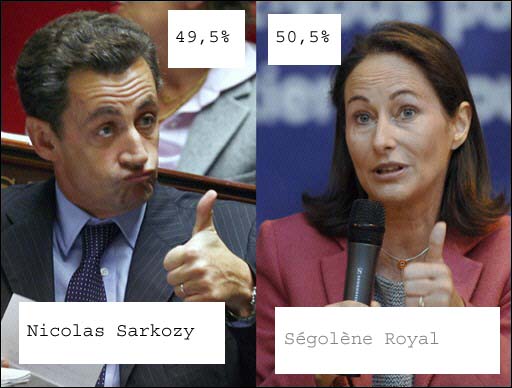 bonjour, ça va?bonjour, ça va bien et toi?comme ci comme çatu as passé un bon Noël?oui, super!qu’est-ce que tu as fait?j’ai fait du ski alpin et toi?j’ai travaillétu travailles?oui, je travailleoù travailles-tu?je travaille au supermarché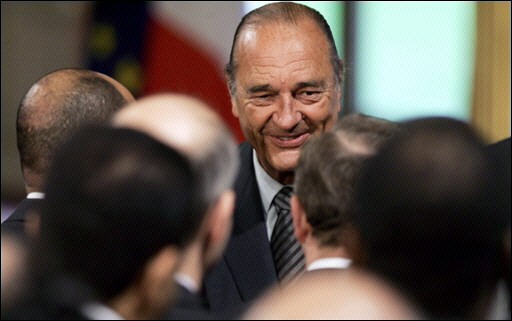 tu gagnes beaucoup d’argent?oui, pas malc’est quel jour aujourd’hui?c’est......................................quel temps fait-il?.............................................c’est quelle date?c’est......................................c’est quelle couleur? (peka på en färg)c’est.....................................qu’est-ce que c’est? (peka på något)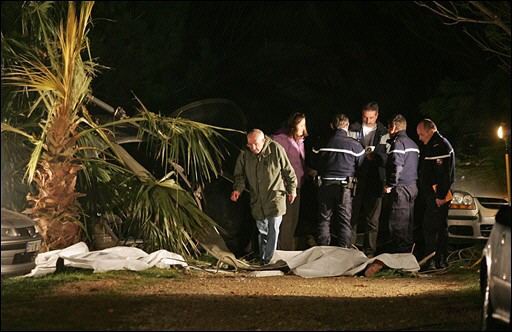 c’est................................quelle heure est-il?il est.................................qu’est-ce que tu aimes?j’aime..............................räkna 0-10räkna tiotalen 10-100räkna 15-25-35-45-55-65-75-85-95-105räkna upp 8 färgerräkna upp dagarnatu habites où?j’habite à.................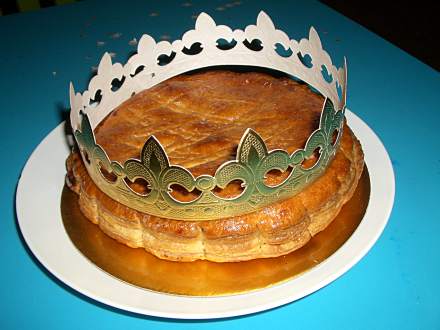 où es-tu né?je suis né à........................quand es-tu né?je suis né le...............................tu as quel âge?j’ai.................................ansjag är, du är han är, hon är, vi är, ni är, de ärjag har, du har, han har, hon har, vi har, ni har, de harjag är tröttjag är inte trött